PARISH OF WILMCOTEA meeting of the Parish Council for the above named Parish will be held at Wilmcote Village Hall on 24th May 2023 at 7.30pmDated this 19th day of May 2023Clerk to the Parish Council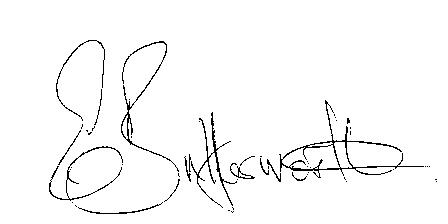 WILMCOTE PARISH COUNCIL ANNUAL MEETINGSign Declarations of Acceptance of OfficeAGENDAElection of ChairmanRecord of members presentApologies for AbsenceTo receive the Chairman’s Declaration of Acceptance of OfficeDeclarations of Interests in items on the agendaElection of Vice Chairman if requiredAppointment of Internal AuditorStatement of Finances as at 31st March 2023Approve following standard items included in Precept for payment:HMRC PAYE & NI  - QuarterlyClerks salary - monthlyWALC subs – annualSDC Website hosting – annualNpower energyE.on maintenanceZurich Insurance - annualG. Compton for grass cutting – The GreenAuditors - internal and external – annualS137 grants once agreed by Cllrs.- annualICO annualCPRE annualPLAYGROUNDGary Compton – grass and hedge cutting plus litter picking SDC Lease 6 monthlyMonthly inspectionsAnnual inspectionFollowed byORDINARY PARISH COUNCIL MEETINGTo receive written requests for Disclosable Pecuniary Interests. Hand over new Declaration of Interests forms to Clerk.To approve for signature the minutes of the Annual Parish Assembly meeting and ordinary meeting held on 22nd March 2023.Request from Mr. McMillan for co-option onto the Council.Public participation.County & District Councillor’s reports.Annual Accounts of Wilmcote Parish Council for 2022/2023.Planning Applications – status of current planning applications.Consideration of Planning Application Nos. 23/00980/FUL and 23/00981/LBC Masons Arms, Wilmcote.Correspondence received and previously circulated will be taken as read.Willow Wood Play Area update.   10. Footway Lighting update.   11. Defibrillator awareness session update.   12. Community Speedwatch update.   13. Mobile Warm Hub - WRCC   14. Lead Councillors’ responsibilities update   15. Councillors reports and items for the agenda for the next meeting.   16. Date of next meeting: 19th July 2023.